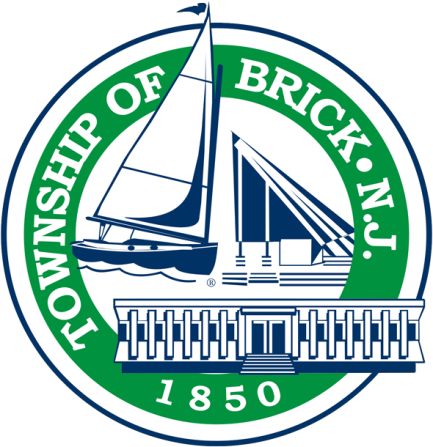 TOWNSHIP OF BRICKCITIZEN PARTICIPATION PLANFOR THECOMMUNITY DEVELOPMENT BLOCK GRANT PROGRAMDraft Amendment2024Approved by: Mayor Lisa Crate_________________________________________________________Prepared by: Tara B. Paxon, MPA, PP, AICP________________________________________________________Township of BrickDivision of Land Use & Planning401 Chambers Bridge RoadBrick, NJ 08723Township of Brick Citizen Participation Plan Table of Contents Introduction…………………………………………………………………………………………………………………………………………3Purpose …………………………………………………………………………………………………………………………………………..4The Role of the Low-Income Person  ……………………………………………………………………………………….4The Consolidated Plan Process ………………………………………………………………………………………………….5Citizen Participation…………………………………………………………………………………………………………..………………5Citizen Participation Plan………………………………………………………………………………………………………....5Consolidated Plan and Annual Action Plan…………………………………………………………….……………..6Preparation …………………………………………………………………………………………………………………………….6Adoption  ………………………………………………………………………………………………………………………………..7Amendment ……………………………………………………………………………………………………………………………8Consolidated Annual Performance Evaluation Report…………………………………..………..………….9 Public Notice…………………………………………………………………………………………………………………………..…………..10 Public Notice Requirements……………………………………………………………………………………………………..10“Adequate” Public Notice……………………………………………………………………………………………………..…….10Forms of Public Notice………………………………………………………………………………………………….……….……10Public Hearings………………………………………………………………………………………………………………………..……….….10Public Access to Information………………………………………………………………………………………………..…………...10Consolidated Plan Documents…………………………………………………………………………..……………………....11Availability of Consolidated Plan Documents………………………………………………………………….……..11Location of Documents………………………………………………………………………………………………………….….….11Technical Assistance…………………………………………………………………………………………………………………..….…....11Comment and Complaint Procedures……………………………………………………………………………………..….……12Accommodation of Persons with Special Needs……………………………………………………………………..……..12Anti-Displacement……………………………………………………………………………………………………………………….……….12Citizen Participation Coordinator………………………………………………………………………………………….…………12Glossary……………………………………………………………………………………………………………… …………………………………………………13 IntroductionThe Township of Brick is required by law to have a detailed Citizen Participation Plan, in particular Section 104(a) (2) of the Housing and Community Development Act and by regulations at 24 CFR 570.486(a)(6) .  The Citizen Participation plan includes the Township’s policies and procedures for public involvement in the Consolidated Plan process and the use of Community Development Block Grant (CDBG) funds.  This Citizen Participation Plan must be available to the public.  24 CFR 570.486 Citizen participation requirements of a unit of general local government. Each unit of general local government shall meet the following requirements as required by the state at § 91.115(e) of this title. (1) Provide for and encourage citizen participation, particularly by low and moderate income persons who reside in slum or blighted areas and areas in which CDBG funds are proposed to be used; (2) Ensure that residents will be given reasonable and timely access to local meetings, consistent with accessibility and reasonable accommodation requirements in accordance with section 504 of the Rehabilitation Act of 1973 and the regulations at 24 CFR part 8, and the Americans with Disabilities Act and the regulations at 28 CFR parts 35 and 36, as applicable, as well as information and records relating to the unit of local government's proposed and actual use of CDBG funds; (3) Furnish citizens information, including but not limited to: (i) The amount of CDBG funds expected to be made available for the current fiscal year (including the grant and anticipated program income); (ii) The range of activities that may be undertaken with the CDBG funds; (iii) The estimated amount of the CDBG funds proposed to be used for activities that will meet the national objective of benefit to low and moderate income persons; and (iv) The proposed CDBG activities likely to result in displacement and the unit of general local government's ant displacement and relocation plans required under § 570.488. (4) Provide technical assistance to groups that are representative of persons of low- and moderate-income that request assistance in developing proposals (including proposed strategies and actions to affirmatively further fair housing) in accordance with the procedures developed by the State. Such assistance need not include providing funds to such groups; (5) Provide for a minimum of two public hearings, each at a different stage of the program, for the purpose of obtaining residents' views and responding to proposals and questions. Together the hearings must cover community development and housing needs (including affirmatively furthering fair housing), development of proposed activities, and a review of program performance. The public hearings to cover community development and housing needs must be held before submission of an application to the State. There must be reasonable notice of the hearings and they must be held at times and accessible locations convenient to potential or actual beneficiaries, with accommodations for persons with disabilities. Public hearings shall be conducted in a manner to meet the needs of non-English speaking residents where a significant number of non-English speaking residents can reasonably be expected to participate; (6) Provide citizens with reasonable advance notice of, and opportunity to comment on, proposed activities in an application to the state and, for grants already made, activities which are proposed to be added, deleted or substantially changed from the unit of general local government's application to the state. Substantially changed means changes made in terms of purpose, scope, location or beneficiaries as defined by criteria established by the state. (7) Provide citizens the address, phone number, and times for submitting complaints and grievances, and provide timely written answers to written complaints and grievances, within 15 working days where practicable. (b) Activities serving beneficiaries outside the jurisdiction of the unit of general local government. Any activity carried out by a recipient of State CDBG program funds must significantly benefit residents of the jurisdiction of the grant recipient, and the unit of general local government must determine that the activity is meeting its needs in accordance with section 106(d)(2)(D) of the Act. For an activity to significantly benefit residents of the recipient jurisdiction, the CDBG funds expended by the unit of general local government must not be unreasonably disproportionate to the benefits to its residents. (c) Activities located in Entitlement jurisdictions. Any activity carried out by a recipient of State CDBG program funds in entitlement jurisdictions must significantly benefit residents of the jurisdiction of the grant recipient, and the State CDBG recipient must determine that the activity is meeting its needs in accordance with section 106(d)(2)(D) of the Act. For an activity to significantly benefit residents of the recipient jurisdiction, the CDBG funds expended by the unit of general local government must not be unreasonably disproportionate to the benefits to its residents. In addition, the grant cannot be used to provide a significant benefit to the entitlement jurisdiction unless the entitlement grantee provides a meaningful contribution to the project.The statutory requirements can be accessed here: https://www.ecfr.gov/current/title-24/section-570.486PurposeThe law requires that the Township’s Citizen Participation Plan both provide for and encourage public participation, emphasizing involvement by low and moderate-income persons—especially those living in low and moderate-income neighborhoods.  The U.S. Department of Housing and Urban Development (HUD) requires the Township to take whatever actions are appropriate to encourage participation of minorities, non-English speaking persons, and persons with disabilities.  The Role of Low-Income PersonsU.S. Department of Housing and Urban Development (HUD) Community Development Block Grant Program’s primary purpose is to improve communities by providing:  decent housing, living environments, and growing economic opportunities – all principally for low and moderate-income people.  Since the amount of federal CDBG funds that the Township receives each year from HUD is based upon the level of both poverty and substandard housing conditions in Township of Brick, it is necessary that public participation genuinely involve low-moderate income residents who experience these conditions.  Involvement by low-moderate income residents must take place at all stages of the process; including: identifying needs; setting priorities among these needs, deciding how much money should be allocated to each high-priority need, and suggesting the types of programs to meet high-priority needs; as well as, overseeing the way in which programs are carried out.  The Consolidated Plan ProcessThe policies and procedures in this Citizen Participation Plan relate to several stages of action mentioned in law or regulation.  In general, these stages or events include:Identification of housing and community development needs.Preparation of a draft Five-Year Strategic Plan.Formal Approval by elected officials of the Final Five-Year Strategic Plan.Preparation of a draft use of funds for the upcoming year called the proposed Annual Action Plan, which must be in compliance with the Five-Year Strategic Plan.Formal Approval by elected officials of the Annual Action Plan.On occasion during the year, it might be necessary to change the use of the money already budgeted in an Annual Action Plan, or to change the priorities established in the Five-Year Strategic Plan.  In that case a formal Substantial Amendment will be proposed, considered, and acted upon.  After a program year is complete a Consolidated Annual Performance and Evaluation Report (CAPER) must be drafted for public review and comment, and then forwarded to HUD.  CITIZEN PARTICIPATION Citizen Participation PlanThe Citizen Participation Plan is designed to facilitate and encourage public participation in the Consolidated Plan and Annual Action Plan processes.  In particular, the Citizen Participation Plan seeks to encourage the involvement of low and moderate-income persons, minorities, non-English speaking persons, and persons with disabilities.  Community Development Block Grant Program regulations calls for improved accountability of jurisdictions to the public.  The Township of Brick will use the following procedures for the adoption and any subsequent changes to its Citizen Participation Plan:Public notice in the Asbury Park Press or Ocean Star newspaper, https://www.app.com/public-notices or https://starnewsgroup.com/submit-legals/ , and Spanish Speaking online Newspaper Latinos Unidos will be utilized for non-English speaking residents at https://www.lunj.net/index.html as well as notices at Town Hall and on the Township, website will be provided seven (7) days in advance of a 30-day public comment period; During the 30-day public review and comment period, the document will be available for review at the following locations:Township of Brick Division of Land Use & Planning Offices @ 401 Chambers Bridge Road, Brick, NJ 08723 Township of Brick Website @ https://www.bricktownship.net/community-development-block-grant-cdbg-program/Paper Copies of the Document will be available to the public free of charge within five days of a request.  An administrative public hearing will be held by the Township’s Division of Land Use & Planning CDBG staff in person An on-line -virtual meeting or hybrid meeting will be held with mandatory participation by public service applicantsThe Township Mayor approves the Citizen Participation PlanAny change in the public participation process as outlined in this document will require an amendment to the Citizen Participation Plan.  Any amendments will require the same steps as noted above: public notice, public review, public hearings, and approval by the Mayor. Consolidated Plan and Annual Action PlanThe Consolidated Plan is a five-year plan that identifies the needs of low and moderate-income persons and areas of the Township, minorities, non-English speaking persons, and persons with disabilities and sets forth a five-year strategy to address those needs.  The Action Plan identifies the specific needs to be addressed each year based on the priorities established in the Consolidated Plan’s five-year strategy.  The following steps outline the opportunities for public involvement in the Consolidated Plan and the Annual Action Plan: PreparationIn order to identify the needs of low and moderate-income persons and areas of the Township, minorities, non-English speaking persons, and persons with disabilities, priorities must be set in order to decide which needs are more emergent.  In order to solicit community input, which is essential to determining these needs and priorities, the Township will:Consult with local public agencies that assist low and moderate-income persons and areas, including Township Staff, State and federal agencies, neighboring local governments, regional agencies.Consult with private agencies, including local non-profit service providers and advocates such as local health agencies, homeless service providers, non-profit housing developers, social service agencies (including those focusing on services to children, the elderly, persons with HIV/AIDS, persons with substance abuse problems, etc.)Publicly notify and conduct public meeting(s) to solicit input on needs and priorities.In addition, the Township will maintain an interested non-profits list and forward an application packet to the non-profit.  All applications are reviewed for completeness, eligibility, and service specific information.  Any interested non-profit agency may request to be added to the non-profit list at the following address: Attention: CDBGTownship of BrickDivision of Land Use & Planning401 Chambers Bridge RoadBrick, NJ 08723All applications must include the following information in order to be eligible to receive CDBG funds: Name of Organization, contact person(s), brief history of the organizationName of Project and detailed description of projectDocumentation identifying the need for such a projectFinancial summary, including amount of CDBG funds requested and other resources to leverage CDBG funds, as well as potential uses of fundsObjectives of project and intended beneficiariesIf the organization is requesting CDBG funds from other jurisdictions for the same project, include information on amount requested and potential benefits for each jurisdiction. Township staff will review the applications to determine eligibility of the projects.  Township staff will evaluate the projects based on the benefits to low and moderate-income residents and low-moderate income areas, minorities, non-English speaking persons, and persons with disabilities.   In addition, the feasibility of the project will also be reviewed.  All Non-profit funding should be expended within a year from receiving an allocation from the Township.  The selected projects will also be evaluated by the Community Development Block Grant Committee and recommended to the Township Administrator and Mayor for approval.  The Community Development Block Grant Committee shall be comprised of the following persons:Township Business AdministratorTownship PlannerCommunity Development Housing Rehabilitation CoordinatorCommunity Development Public Services CoordinatorA member of the Police Department Community Policing DivisionPolice ChaplainAdministrative Staff Liaison (2)All approved projects will be incorporated into the Annual Action Plans.  A 30-day review period will be publicly noticed for Draft Action Plans.  The public has a 15 day comment period upon completion of the 30-day review period.  A complete draft of the Consolidated Plan and/or Annual Action Plan will be made available to the public at the following locations.  Township of Brick Division of Land Use & Planning Offices @ 401 Chambers Bridge Road, Brick, NJ 08723 Township of Brick Website @ https://www.bricktownship.net/community-development-block-grant-cdbg-program/An administrative public hearing will be held after the release of the Annual Action Plan.  If there is further demand for a follow-up meeting, another meeting may be scheduled after the 30 day review period is complete, but still within the 15 day comment period.  All public hearings will be posted in the Legal section of the Asbury Park Press or Ocean Star newspapers. The websites can be accessed here: https://www.app.com/public-notices  or https://starnewsgroup.com/submit-legals/ In addition, the Spanish Speaking Newspaper Latinos Unidos will be utilized for non-English speaking residents.  This Spanish speaking geared newspaper is sold in local ethnic markets.  However, the newspaper is published monthly and notices must be published before the end of the month before the meeting is to occur.  The website is located here: https://www.lunj.net/index.html Adoption As noted, above the Township will provide several opportunities for citizen involvement in the Consolidated Plan process prior to adoption.  These include: Published notice of a public meeting in the local newspaper, the Asbury Park Press or the Ocean Star newspapers (in both English and Spanish), and on the Township’s website 14 days in advance of both public meetings.  The websites can be accessed here: https://www.app.com/public-notices  or https://starnewsgroup.com/submit-legals/ Public meeting(s) on needs and priorities for the Consolidated Plan/Annual Action Plan. A public notice announcing the 30-day review and comment period.A public notice for the hearing on the Draft Consolidated Plan and/or Draft Annual Action Plan will be posted in the Asbury Park, Town Hall, and the Township’s Website. In addition, the Spanish Speaking Newspaper Latinos Unidos will be utilized for non-English speaking residents.  This Spanish speaking geared newspaper is sold in local ethnic markets and accessed on-line at: https://www.lunj.net/index.html .   The notice will list the locations where the document(s) will be available for review and the notice will be posted prior to the start of the comment period.The Draft Consolidated Plan and/or Draft Annual Action Plan will be available at the following locations in Township of Brick Township:Township of Brick Division of Land Use & Planning Offices @ 401 Chambers Bridge Road, Brick, NJ 08723 Township of Brick Website @ https://www.bricktownship.net/community-development-block-grant-cdbg-program/The Draft consolidated Plan and/or Draft Annual Action Plan will be made accessible to persons with disabilities and Non-English Speaking persons upon request.  In addition, a reasonable number of free copies will be provided to citizens or groups requesting copies of the document(s).An administrative hearing will be held by the Township of Brick Township Division of Community Development CDBG staff prior to the approval of the Consolidated Plan and/or Annual Action Plan by the Mayor.  In preparing the Final Consolidated Plan and Annual Action Plan, careful consideration will be given to all comments and views expressed by the public, whether given as verbal testimony at the public hearing or submitted in writing during the review and comment period.  The final documents will have a section that presents all comments, plus explanations why any comments were not accepted.  At the end of the 30-day review and 15-Day comment period, the Township of Brick will consider approval of the Consolidated Plan and Annual Action Plan.  The Township Mayor will approve the plan at the end of the comment period.    AmendmentsThe consolidated Plan or Annual Action Plan will be amended anytime there is: a change in one of the priorities presented on the HUD-required Priority Table; a change in the use of money to any activity not mentioned in the Final Annual Action Plan; or a change in the purpose, location, scope, or beneficiaries of any activity.  The public will be notified whenever there is a substantial amendment as defined below:A change in the use of CDBG funding, of more than 10 percent of the total grant amount, from one activity to another (i.e. “reprogramming” of CDBG funds).Funding of an activity type not described in the Annual Action PlanChanging the priorities contained in the Five Year Strategy of the Consolidated Plan.Increasing or reducing the amount allocated to an activity by more than 25 percent.  There must be reasonable notice of a proposed Substantial Amendment so that residents will have an opportunity to review and comment on it.  Notice will be made according to the procedures described earlier in this Citizen Participation Plan, with the addition of the following procedures specifically for Substantial Amendments:There will be 7 days advance notice of and availability of a proposed Substantial Amendment before there is a public hearing.  A written description of the proposed Substantial Amendment will be made available to the public at no cost within five working days of a request.  Also, copies will be available at the locations indicated in this Citizen Participation Plan under “Public Access to Information”There will be a public hearing regarding the proposed Substantial Amendment.  This public hearing will not take place until the public has had 30 days to review the proposed Substantial Amendment.The public hearing will be held no sooner than two weeks prior to submission to HUD.  In preparing a Final Substantial Amendment, careful consideration will be given to all comments and views expressed by the public, whether given as verbal testimony at the public hearing or submitted in writing during the review and comment period.  The Final Substantial Amendments will have a section that presents all comments, plus explanations why any comments were not accepted.  Consolidated Annual Performance ReportEvery year, the Township of Brick must submit to HUD a Consolidated Annual Performance Evaluation Report (CAPER) within 90 days of the close of the program year.  In general, the CAPER must describe how funds were actually used and the extent to which these funds were used for activities that benefited low and moderate-income people.  The CAPER must evaluate performance of the Township’s program with regard to community development and housing needs (including affirmatively furthering fair housing) and development of proposed activities. The following steps outline the opportunities for public involvement in the CAPER:Public notice will be made according to the procedures described in this Citizen Participation Plan.  The public notice will identify a 15 day public review and comment period for the CAPER.  During the 15 Day review period, the document will be available for review at the following locations: Township of Brick Division of Land Use & Planning Offices @ 401 Chambers Bridge Road, Brick, NJ 08723 Township of Brick Website @ https://www.bricktownship.net/community-development-block-grant-cdbg-program/Careful consideration will be given to all written comments submitted by the public.  These comments will be addressed in the CAPER.  The CAPER will be approved by the Township Mayor.  PUBLIC NOTICE Public Notice RequirementsThere shall be advance public notice once a federally required document is available, such as the Proposed Annual Action Plan or Five-Year Consolidated Plan, any proposed Substantial Amendment to the Action Plan or Consolidated Plan, and the Consolidated Annual Performance Evaluation Report (CAPER).In addition, there shall be advance public notice of all public hearings and all public meetings related to the funds or planning process covered by this Citizen Participation Plan.   “Adequate” Public NoticeAdequate advance notice is “timely”; it is given with enough lead-time for the public to take informed action.  The Township will provide 10-day notice at a minimum for all public hearings. The content of notices will give residents a clear understanding of the event being announced and shall also be provided in Spanish.Public Notice shall be given Seven (7) days prior to the start of a 30-day document review period.   Forms of Public NoticeTownship of Brick Township staff will ensure adequate advance notice of all public comment periods and hearings.  Adequate notice will include: Printing notices in the Asbury Park Press and/or the Ocean Star at least 10 days prior to the public meetings and hearings.  The websites can be accessed here: https://www.app.com/public-notices  or https://starnewsgroup.com/submit-legals/Posting notices in the Township Municipal ComplexPosting notices in community facilities located in low-moderate income areas (specifically vestibules of apartment complexes and community centers).Posting notices on the Township’s website (www.bricktownship.net)Posting notices in Latinos Unidos (month prior to the meeting date, since this is not daily circulation paper) https://www.lunj.net/index.htmlIV. PUBLIC HEARINGSPublic hearings are required by law in order to obtain the public’s views, and to provide the public with the Township’s responses to public questions and proposals.  The law requires public hearings at all stages of the process, including at least a hearing about community needs, a public hearing to review proposed uses of funds, and a public hearing to assess how funds were spent during the previous program year.  Public hearings will be held only after there has been adequate notice as described in the Public Notice part of this Citizen Participation Plan, 10 days prior to the public hearing.  Public hearings may be held during the weekdays or evenings.  There will be one mandatory public meeting held for all Public Service Subrecipient Applicants. This meeting may be held virtually or as a hybrid public/virtual meeting through the use of Zoom or another web-based platform. Public hearings may be held at the Township of Brick Municipal Complex, which is centrally located and accessible by mass transit.  In addition, public hearings may be held at facilities throughout the community where potential low-moderate-income, minority, or disabled populations can be reached. The Final approval and adoption of the Annual Action Plan, Five-year Strategy, and CAPER will be conducted at the Township of Brick Municipal Complex.  The Municipal Complex is accessible to people with disabilities, and provisions will be made for people with disabilities when requests are made at least five working days prior to the hearing.  Translators will also be provided for people who do not speak English when requests are made at least five working days prior to a hearing.  PUBLIC ACCESS TO INFORMATIONAs required by law, the Township of Brick will provide the public with reasonable and timely access to information and records relating to the data or content of the Consolidated Plan, as well as the proposed, actual, and past use of funds covered by this Citizen Participation Plan.  The Township will also provide reasonable public access to records about any uses of these funds during the previous five years.  Also, as required by law, the Township of Brick will provide the public with reasonable and timely access to local meetings relating to the proposed or actual use of funds.   Consolidated Plan DocumentsConsolidated Plan documents include: the Annual Action Plans, the Five-Year Consolidated Plan, and Consolidated Annual Performance Evaluation (CAPER) as well as substantial amendments to either the Annual Action Plan or the Five-year Strategic Plan, Annual Performance Reports, and the Citizen Participation Plan.  Availability of Consolidated Plan DocumentsIn the spirit of encouraging public participation, copies of Consolidated Plan documents will be provided to the public at no cost and within one week of a request.  These materials will be available in a form accessible to persons with disabilities, when requested.  Location of DocumentsConsolidated Plan documents will also be available at the following locations during the respective review periods: Township of Brick Township Division of Land Use & Planning (401 Chambers Bridge Road,  Township of Brick NJ 08753)Ocean County Planning Department (129 Hooper Avenue, 1st floor, Township of Brick, NJ 08753)On the Township of Brick Website located at: http://www.bricktownship.net/index.php/community-development-block-grant-cdbg-program/Copies of final and draft versions of the documents are available at the Township of Brick Township Division of Land Use & Planning, located at 401 Chambers Bridge Road, Brick, NJ 08723.  VI.  TECHNICAL ASSISTANCETownship staff will work with organizations and individuals representative of low and moderate-income people who are interested in submitting an application to obtain funding for an activity.  All potential applicants for funding are encouraged to contact the Township staff for technical assistance before completing an application form.  Specifically, the Township of Brick will provide technical assistance to nonprofit organizations that serve low/moderate income persons.  This technical assistance may include: Instructions/assistance on how to fill out forms/applicationsConducting workshops to explain: The process for submitting proposals  Federal and local requirementsProviding comments and advice on the telephone or in meetings; andReviewing and commenting on draft proposals.  The Township will also provide ongoing assistance to CDBG-funded agencies as needed to help them maintain their eligibility for full funding.  COMMENT AND COMPLAINT PROCEDURESThe Township of Brick will provide a period of at least thirty (30 days) to receive comments on the draft Consolidated Plan and on any substantial amendments.  The 30-day period may start on the date the document is available to the public.  The Township must also provide public notice regarding the availability of documents and the dates of the 30-day comment period.  For performance reports, the Township will provide at least fifteen (15) days to receive public comments.  The Township will consider all comments received.  The Township will respond to all complaints, in writing, within fifteen (15) days.  All comments and responses will be attached to each document.  ACCOMODATION OF PERSONS WITH SPECIAL NEEDSThe Township complies with the Americans with Disabilities Act, and will make accommodations for persons with special needs.  Public hearings and the review of Consolidated Plan and Annual Action Plan documents will be held at the Township Municipal Complex, which is accessible to people with disabilities.  Additional provisions will be made for people with disabilities when requests are made at least five working days prior to a hearing.  Translators will also be provided for people who do not speak English when requests are made at least five working days prior to a hearing. ANTI-DISPLACEMENTIf, as a result of a program activity, any residential displacement and relocation must occur, the Township of Brick ensures that it will develop an Anti-Displacement and Relocation Plan in connection with that project in accordance with federal regulations.  Specifically, the Township will comply with the anti-displacement and relocation requirements of the Uniform Relocation Act and the Housing and Community Development Act of 1974, as amended, and implementing regulations of 24 CFR Part 42.  CITIZEN PARTICIPATION COORDINATORThe Township of Brick employs a Citizen Participation Coordinator.  His responsibility is to ensure the Township’s Community Development Block Grant complies with this Citizen Participation Plan.  In addition, it is the responsibility of the Citizen Participation Coordinator to ensure that comments and complaints from the public are given careful consideration and addressed.  The Township’s Citizen Participation Coordinator is:Tara B. Paxton, MPA, PP, AICPTownship of Brick TownshipDivision of Land Use & Planning401 Chambers Bridge RoadTownship of Brick, NJ 08723tpaxton@townshipofbrick.net732-262-4783 x 1344GLOSSARYAnnual Action Plan:This document allocates one year’s funding (entitlement and program income) to specific projects and activities for the CDBG program.  It is submitted to HUD 45 days prior to the start of the Township’s fiscal year or no later than May 17th and is developed in accordance with federal regulations (24 CFR Part 91).  Program year: The “program year” chosen by the Township of Brick is July 1st through June 30th, which is the same as the Township’s fiscal year.  Citizen Participation Plan: This plan is prepared to facilitate and encourage public participation and involvement in the Consolidated Plan process and the Township’s CDBG program, especially by low and moderate-income persons.  The plan identifies the public participation requirements as identified by federal regulations (24 CFR Part 91)Community Development Block Grant (CDBG) Program: This is a federal grants program administered by the U.S. Department of Housing and Urban Development (HUD).  The program allocates money to eligible cities and counties throughout the nation to assist low and moderate-income households and neighborhoods.  The grant program may be used for such activities as housing rehabilitation, affordable housing assistance, community services, and community development activities such as the construction or rehabilitation of community facilities and economic development.  Consolidated Annual Performance Evaluation Report (CAPER):This document reports on the progress in carrying out the Consolidated Plan and Annual Action Plan.  The report is prepared annually by the Township in accordance with federal regulations (24 CFR Part 91).  It is due to HUD no later than 90 days after the end of the Township’s fiscal year or September 28th.  Consolidated Plan: This document serves as the Township’s application for CDBG funds and sets forth the priorities and strategies to address the needs of primarily low and moderate-income persons and areas in the Township.  It typically covers a five or three-year time period.  It is submitted to HUD 45 days prior to the start of the Township’s fiscal year or no later than May 17th and is developed in accordance with federal regulations (24 CFR Part 91).Consolidated Plan Documents: These include the Consolidated Plan, the Annual Action Plan, and the Consolidated Annual Performance Evaluation Report (CAPER).Low and Moderate-Income Households: These are household earning less than 80 percent of the area median income.  They are broken down into the following income designations:Extremely Low-Income: Households with income less than 30 percent of the area median family income, adjusted for household size.Low-Income:Households with incomes between 31 and 50 percent of the area median family income, adjusted for household size.Moderate-Income: Households with incomes between 51 and 80 percent of the area median family income, adjusted for household size.  Low and moderate-Income Neighborhood:In general, this is defined as a census tract(s) or block group(s) where a minimum of 51 percent of the residents have low or moderate-incomes (i.e., not exceeding 80 percent of the area median family income).Median Family Income (MFI): HUD surveys major metropolitan areas annually to develop an index of median family income by household size.  Most CDBG-funded activities and programs must benefit primarily the lower and moderate-income households.  